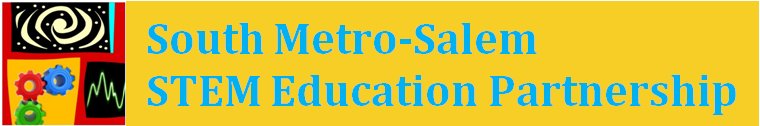 Amendment to South Metro-Salem STEM Partnership AgreementApril 2013This is an agreement among and between the signatory partners, who form the South Metro-Salem STEM Partnership, hereinafter called STEM Partnership.The following partners agree to join the South Metro-Salem STEM Partnership and share its vision to expand STEM education and outcomes for students in the region.   These new partners have read the full partnership agreement that was signed in December 2012, and agree to work collaboratively with other partners to achieve the vision, mission, principles, outcomes, and work plan of the partnership.  Autodesk, Inc. will:Provide paid Summer Internships for high school students that have had FIRST experienceOffer free  Autodesk SW downloads  http://students.autodesk.com/?nd=download_centerProvide Curriculum  and Training videos  http://curriculum.autodesk.com/student/public/Open our facility to South Metro STEM Center and partnering schools for educational field trips/tours that encourage youth to pursue STEM degreesEncourage our engineers and other employees to volunteer time as mentors and classroom co-instructors, as opportunities are defined by the South Metro-Salem STEM PartnershipHost "career day" event for students in partner school districtsProvide mentors in support of hands-on learning programs (e.g. FIRST Robotics/Lego League) Host teacher training event for how to use Autodesk software in the classroomOffer these activities through April 30, 2014 and determine level of participation year-to-year.First Tech Federal Credit Union will: Allocate scholarship dollars each year for First Tech members and their families that are pursuing STEM based degrees  Develop a cause marketing promotion to help educate First Tech members about STEM, encourage volunteering  and mentoring Host  a STEM learning forum for First Tech members, employees and key business partners Leverage business relationships within the tech community to increase SMS Metro STEM awareness/partnerships.
Legacy Meridian Park Medical Center will: Open our facility to partner schools for educational field trips/tours that encourage students to pursue degrees in medicine, science and technology fieldsHost "career day" events for students in partner school districts Offer summer internships and scholarships to students pursuing degrees in medicine, science and technology fieldsOffer students in partner school districts hand-on experience with surgical robots through our Robot Academy Program to explore how robots unite science and medicineOffer these activities through March 31, 2014 and determine level of participation year-to-year based on available funding.NASA/Oregon Space Grant Consortium agrees to:
Provide partial funding for the annual salary and benefit package of a Director for the South Metro-Salem STEM Education Partnership.  This commitment is valid through June 30, 2015 with the possibility of renewal.   This commitment is contingent upon the South Metro-Salem STEM Education Partnership’s ability to raise a minimum of dollar-for-dollar match of the OSGC supplied financial support.Serve as the hiring authority for the position of Director for the South Metro-Salem STEM Education Partnership.  Once sufficient funds have been raised to support the first year salary and benefit package, OSGC will hire the Director as a 1.0 FTE, annual fixed appointment through Oregon State University.  OSU personnel procedures are applicable to the position and responsibility for their implementation will be the responsibility of the appointing authority, the Director of OSGC.   The responsibilities of the Director are defined by agreement of the Executive Committee of the South Metro-Salem Education Partnership and the Director of Oregon Space Grant Consortium.  Subsequent annual reappointments of the Director will be contingent on satisfactory performance and the availability of sufficient funds to support another annual appointment.Support the fund raising and fiscal management activities for the South Metro-Salem STEM Education Partnership by using its membership in the National Space Grant Foundation (NSGF), a tax exempt 501(c)(3) organization, to serve as the receiver of donations and to serve as the agent for entering into contractual arrangements on behalf of the Partnership.Provide access to the national network of NASA supported STEM professional development opportunities for in-service and pre-service teachers associated with the Partnership.Provide access to NASA supported STEM curriculum development resources.Provide students and teachers access to the mentorship, internship and academic opportunities of the Oregon Space Grant Consortium including development of research and education projects for flight on the International Space Station.Newberg School District agrees to work with South Metro-Salem STEM Center and partnering schools to develop and implement systemic STEM education in grades K-12 in the following ways:
Identify and share effective STEM instructional practicesIdentify and share STEM instructional materials and curriculum resourcesCollaborate with STEM Center to design professional development for teachers, instructional coaches, and administratorsHost training events and provide space for meetings and professional developmentProvide STEM partner schools opportunities to shadow STEM-related student science experiences at the middle level (grades 6-8).
Oregon ASK agrees to:Provide UC Davis STEM needs assessment and program planning process to connect school day to afterschool and summer programs with South Metro STEM partner schoolsShare opportunities to advance STEM policy through the National Network of Afterschool Network and the National Summer Learning AssociationProvide training and workshops related to afterschool programs through the Oregon Afterschool NetworkProvide .25 FTE of in-kind staffing to assist with communications, policy work, and summertime school library programs.  Submit grant proposals to seek financial support for afterschool STEM programs in partner schools. 
Xerox agrees to:Continue to support the Xerox Science Consultant Program in partnership with Portland Public Schools, encouraging the expansion of similar programs with other organizations in the South Metro-Salem STEM Partnership.Open our facility to South Metro STEM Center and partnering schools for educational field trips/tours that encourage youth to pursue STEM degrees.Encourage engineers and other employees to volunteer their time as mentors and classroom co-instructors, as opportunities are defined by the South Metro-Salem STEM Partnership.  Provide mentors in support of hands-on learning programs (e.g. FIRST Robotics/Lego League, Saturday Academy, etc.) and job shadow opportunities for teachers.Network with professional associations or organizations to grow awareness of the South Metro-Salem STEM Partnership.We agree to join this partnership and collectively fulfill the terms of this agreement on the 29th day of April 2013, in Wilsonville, Oregon.  Roxie Hecker, Executive Program ManagerAutodesk, Inc.Chylon Pappas, Community Relations: DirectorFirst Tech Federal Credit UnionAllyson Anderson, Chief Administrative Officer Legacy Meridian Park Medical CenterJack Higginbotham, DirectorNASA/Oregon Space Grant ConsortiumDavid Parker, Assistant SuperintendentNewberg School DistrictBeth Unverzagt, Director
Oregon ASKJeff Blank, Vice President, Direct MarketingXerox Corporation